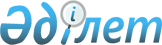 Об утверждении форм заявлений и патентов, предусмотренных специальными налоговыми режимами
					
			Утративший силу
			
			
		
					Приказ Министра государственных доходов Республики Казахстан от 16 ноября 2001 года N 1554. Зарегистрирован в Министерстве юстиции Республики Казахстан 24 декабря 2001 года N 1702. Утратило силу - приказом Председателя Налогового комитета Министерства финансов Республики Казахстан от 25 декабря 2006 года N 657       Приказ Министра государственных доходов Республики Казахстан от 16 ноября 2001 года N 1554 утратило силу - приказом Председателя Налогового комитета Министерства финансов Республики Казахстан от 25 декабря 2006 года  N 657 .       В соответствии с  Кодексом  Республики Казахстан от 12 июня 2001 года "О налогах и других обязательных платежах в бюджет" (Налоговый кодекс) приказываю:  

      1. Утвердить формы:  

      1) заявления на применение специального налогового режима на основе упрощенной декларации согласно приложению N 1;  

      2) патента на применение специального налогового режима для индивидуальных предпринимателей согласно приложению N 2;  

      3) заявления на применение специального налогового режима для крестьянских (фермерских) хозяйств согласно приложению N 3;  

      4) патента на применение специального налогового режима для юридических лиц - производителей сельскохозяйственной продукции согласно приложению N 4. 

      2. Департаменту непроизводственных платежей (Ю. Тлеумуратов): 

      1) согласовать настоящий приказ с Министерством финансов Республики Казахстан; 

      2) обеспечить государственную регистрацию настоящего приказа в Министерстве юстиции Республики Казахстан. 

      3. Контроль за исполнением настоящего приказа возложить на Департамент непроизводственных платежей (Ю. Тлеумуратов).  

      4. Настоящий приказ вступает в силу со дня государственной регистрации и вводится в действие с 1 января 2002 года.       Министр  

     Согласовано 

  Министр финансов 

Республики Казахстан 

__________________________________________________________________________  

                                                      Приложение N 1 

                                                 к приказу Министра 

                                               государственных доходов 

                                                Республики Казахстан  

                                              от 16 ноября 2001 г. N 1554                             ЗАЯВЛЕНИЕ 

              на применение специального налогового  

              режима на основе упрощенной декларации 1. РНН __ __ __ __ __ __ __ __ __ __ __ __   

2. Ф.И.О. индивидуального предпринимателя/наименование юридического лица:  

_________________________________________________________________________ 3. Свидетельство о государственной регистрации: 

3.1. серия _____   3.2. N ____      3.3. дата выдачи  "__"_______200__г. 

4.   Свидетельство о постановке на учет по НДС: 

4.1. серия ____    4.2. N ____      4.3. дата выдачи  "__"_______200__г. 

5.   Виды предпринимательской деятельности и место дислокации объекта:  

5.1___________________        ___________________________________ 

   (вид деятельности)                 (место дислокации)               

5.2___________________        ___________________________________ 

   (вид деятельности)                 (место дислокации)            

5.3___________________        ___________________________________ 

   (вид деятельности)                 (место дислокации)            

5.4___________________        ___________________________________ 

   (вид деятельности)                 (место дислокации)             

6. Лицензия на право осуществления предпринимательской деятельности: 

6.1____________________________________ серия  _________ N _________ 

         (вид деятельности)                                                

6.2____________________________________ серия  _________ N _________ 

          (вид деятельности)                                          

6.3____________________________________ серия  _________ N _________ 

          (вид деятельности)                                          

 

  7.  Режим расчетов с бюджетом до подачи заявления 

__________________________________________________________________________ ____________________________________________________       _______________ Ф.И.О. индивидуального предпринимателя/руководителя           (подпись)    М.П.              ____________________________________________________       _______________ 

        Ф.И.О. главного бухгалтера                            (подпись)    дата подачи заявления "___" _______________ 200__г.  ___________________________________________________         ______________ 

Ф.И.О. должностного лица, принявшего заявление                (подпись)    дата приема заявления      "___" _____________ 200__г. 

                       Отметки налогового органа об отказе 

____________________________________________________________________                                                        "Утверждаю"                                     ____________________________________ 

                                   Ф.И.О. руководителя налогового органа                                           "___" _________ 200__ г Мотивы отказа:  

___________________________________________________________________________ 

___________________________________________________________________________ 

___________________________________________________________________________                        ___________ М.Ш.                                 Код налогового комитета ___ ___ ___ ___ 

___________________________________________________________________________ 

                                                    Приложение N 2 

                                                 к приказу Министра 

                                               государственных доходов 

                                                Республики Казахстан  

                                              от 16 ноября 2001 г. N 1554  <*> 

      Сноска. Приложение 2 с изменениями - приказом Председателя Налогового комитета Министерства финансов Республики Казахстан от 23 апреля 2003 года  N 182 .                                    ПАТЕНТ  

                   на применение специального налогового  

               режима для индивидуальных предпринимателей _______________________________________________________________________ 

     Налоговый комитет Министерства финансов Республики Казахстан                                         Герб      Налоговый комитет по______________________________________________ 

     __________________________________________________________________                                       ПАТЕНТ  

                 на применение специального налогового  

              режима для индивидуальных предпринимателей                            Серия         N      Фирменное наименование____________________________________________ 

     __________________________________________________________________ 

     Фамилия___________________________________________________________ 

     Имя_______________________________________________________________ 

     Отчество__________________________________________________________ 

     Адрес местожительства_____________________________________________ 

     __________________________________________________________________ 

     РНН_______________________________________________________________ 

     Срок действия с "____"________________200___ года  

                  по "____"________________200___ года   

     Руководитель налогового органа: 

                  _____________________________________________________ 

                                      Ф.И.О.      М.П.         Подпись______________________________________________ ___________________________________________________________________________ Обратная сторона Патента 

___________________________________________________________________________      Индивидуальный предприниматель осуществляет деятельность в сфере: 

     __________________________________________________________________ 

     __________________________________________________________________ 

     ____________________________________4______________________________, 

     а именно__________________________________________________________ 

     __________________________________________________________________ 

     __________________________________________________________________ 

     __________________________________________________________________ 

     Место осуществления деятельности__________________________________     

     __________________________________________________________________ 

     __________________________________________________________________ 

     Свидетельство о государственной регистрации индивидуального            

     предпринимателя:  серия___________________________________________ 

     N______________ дата выдачи_______________________________________      Заявленный доход__________________________________________________     

     ___________________________________________________________тенге.      Подпись ответственного лица выдавшего патент: 

     __________________________________________________________________ 

                           (Ф.И.О., должность)      "____"________________200___ г. 

           (дата выдачи) __________________________________________________________________________  

                                                 Приложение N 3 

                                               к приказу Министра 

                                             государственных доходов  

                                               Республики Казахстан 

                                            от 16 ноября 2001 г. N 1554  <*> 

      Сноска. Приложение 3 с дополнениями - приказом Председателя Налогового комитета Министерства финансов Республики Казахстан от 23 апреля 2003 года  N 182 .                                    ЗАЯВЛЕНИЕ  

                на применение специального налогового режима  

                 для крестьянских (фермерских) хозяйств 1. РНН __ __ __ __ __ __ __ __ __ __ __ __    

2. Наименование налогоплательщика______________________________________ 

_______________________________________________________________________ 

3. Свидетельство о государственной регистрации:  

   3.1. серия ______  3.2. N ____  3.3. дата выдачи "___"_________200__г. 

4. Свидетельство о постановке на учет по НДС: 

   4.1. серия ______  4.2. N ____  4.3. дата выдачи  "___"_________200__г. 

5. Право применения специального налогового режима на __________ год 

6. Вид осуществляемой деятельности ______________________________________ 

_________________________________________________________________________ 

7. Режим осуществления расчетов с бюджетом в предыдущем налоговом периоде: 

  (укажите __ в ячейке): 

7.1. общеустановленный ___   7.2. специальный налоговый режим для    ___ 

                                  крестьянских (фермерских) хозяйств  

8. Численность работников Хозяйства, человек:                

8.1. членов Хозяйства, включая Главу,  _________________________________ 

8.2. наемных работников                _________________________________    

8.3. всего                             _________________________________   9. Адрес местонахождения земельного участка: 

9.1. область ___________________________________________________________ 

9.2. район (город) _____________________________________________________ 

9.3. сельский округ_____________________________________________________ 

10. Площадь земельных участков и их оценочная стоимость в разрезе видов землепользования: 

_________________________________________________________________________ 

     |      Виды землепользования      |Площадь в гектарах|Оценка в тенге| 

_____|_________________________________|__________________|______________| 

10.1 |На праве частной собственности   |                  |              | 

_____|_________________________________|__________________|______________|  

10.2 |На праве постоянного землепользо-|                  |              | 

     |вания                            |                  |              | 

_____|_________________________________|__________________|______________| 

10.3 |На праве первичного временного   |                  |              |  

     |безвозмездного землепользования  |                  |              | 

_____|_________________________________|__________________|______________| 

10.4 |На праве первичного временного   |                  |              |  

     |землепользования на возмездной   |                  |              |  

     |основе                           |                  |              |  

_____|_________________________________|__________________|______________|  

10.5 |На праве вторичного землепользо- |                  |              | 

     |вания                            |                  |              | 

_____|_________________________________|__________________|______________| 11. Оценочная стоимость и площадь земельных участков, передаваемых во вторичное землепользование другим крестьянским (фермерским) хозяйствам: 

_________________________________________________________________________ 

     |                               | Площадь, гектар | Оценочная      |  

     |                               |                 |стоимость, тенге| 

_____|_______________________________|_________________|________________|   

11.1 | На возмездной основе          |                 |                |  

_____|_______________________________|_________________|________________| 

11.2 |На безвозмездной основе        |                 |                |  

_____|_______________________________|_________________|________________| 

 

  12. Наличие и количество документов, подтверждающих вышеуказанные данные: 

________________________________________________________________________ 

     |       Наименование подтверждающих документов         |Количество |  

     |                                                      |документов | 

_____|______________________________________________________|___________|   

12.1 |Акт на право собственности на земельный участок       |           | 

_____|______________________________________________________|___________|   

12.2 |Акт на право постоянного землепользования             |           | 

_____|______________________________________________________|___________|   

12.3 |Договор о временном безвозмездном первичном землеполь-|           |   

     |зовании                                               |           | 

_____|______________________________________________________|___________|   

12.4 |Договор об аренде земельного участка у государства    |           | 

_____|______________________________________________________|___________|   

12.5 |Договор об аренде земельного участка (при вторичном   |           |   

     |землепользовании)                                     |           | 

_____|______________________________________________________|___________|   

12.6 |Акт определения оценочной стоимости земельного участка|           | 

_____|______________________________________________________|___________|   

 

  13. Дополнительные (новые или измененные) документы относительно  

предыдущего налогового периода (наименование, N и дата документов,  

представляемых для применения специального налогового режима).  

___________________________________________________________________________ 

___________________________________________________________________________ 

___________________________________________________________________________ 

___________________________________________________________________________ 

___________________________________________________________________________ 

 

                                                                                                               млн.       тыс. 

14. Общая стоимость остатков нереализованной   __ __ __   __ __ __  

    сельскохозяйственной продукции, тенге   

15. Сведения по основным средствам, нематериальным активам и транспортным средствам, включенным в норматив потребности для плательщиков единого земельного налога, утвержденных Правительством Республики Казахстан, по состоянию на 1 января налогового периода. 

 

                                                Таблица 1 

_______________________________________________________________ 

N п/п | Наименование основных   |       Остаточная стоимость,  | 

      |средств и нематериальных |         определяемая по      | 

      |         активов         |       бухгалтерскому учету   | 

______|_________________________|______________________________| 

  1   |            2            |               3              | 

______|_________________________|______________________________| 

______|_________________________|______________________________| 

______|_________________________|______________________________| 

                                                 Таблица 2 

_________________________________________________________________ 

N  | Наименование основных |       Сведения для исчисления       | 

п/п|  транспортных средств |             налога на               | 

   |    (марка, модель)    |        транспортные средства        | 

   |                       |_____________________________________| 

   |                       |год выпуска |грузоподъемность |объем | 

___|_______________________|____________|_________________|______| 

 1 |            2          |     3      |        4        |  5   |  

___|_______________________|____________|_________________|______| 

___|_______________________|____________|_________________|______| 

___|_______________________|____________|_________________|______| 

 

       ___________________________________________________________________________  

_________________________________________________        _________________  

        Ф.И.О. главы хозяйства                                (подпись) 

 

  М.П.        дата подачи заявления "___" _________ 200__г. 

 

  ___________________________________________________________________________ 

_________________________________________________        _________________ 

    Ф.И.О. должностного лица, принявшего заявление            (подпись) 

 

              дата приема заявления "___" __________ 200__г. 

   Отметки налогового органа об отказе 

___________________________________________________________________________                                                          __________________                                                              "Утверждаю"                                       ____________________________________ 

                                     Ф.И.О. руководителя налогового органа                                                    "___"___________ 200__г. 

Мотивы отказа: ___________________________________________________________ 

__________________________________________________________________________                                       ______________ М.Ш.               

                                                                                           Код налогового комитета __ __ __ __ 

__________________________________________________________________________  

                                                   Приложение N 4 

                                                 к приказу Министра 

                                               государственных доходов 

                                                Республики Казахстан  

                                              от 16 ноября 2001 г. N 1554  <*> 

      Сноска. Приложение 4 с изменениями - приказом Председателя Налогового комитета Министерства финансов Республики Казахстан от 23 апреля 2003 года  N 182 .                                  ПАТЕНТ 

                на применение специального налогового режима 

                 для юридических лиц - производителей       

                     сельскохозяйственной продукции _______________________________________________________________________ 

    Налоговый комитет Министерства финансов Республики Казахстан                                   Герб      Налоговый комитет по______________________________________________ 

     __________________________________________________________________                                     ПАТЕНТ  

               на применение специального налогового режима  

                 для юридических лиц - производителей        

                     сельскохозяйственной продукции                                Серия         N      Выдан ____________________________________________________________ 

                       (наименование юридического лица)                          __________________________________________________________________ 

        (дата, N свидетельства о гос. регистрации и наименование        

         органа, его выдавшего)                                              РНН_______________________________________________________________ 

     Юридический адрес_________________________________________________ 

     Адрес местонахождения_____________________________________________ 

     Срок действия с "____"________________200___ года  

                  по "____"________________200___ года        Руководитель налогового органа:                   _____________________________        ________________ 

     М.П.             (Фамилия, инициалы)                  (подпись)                         "____" _____________ 200__ г. 

                         (дата выдачи) ___________________________________________________________________________      * Примечание РЦПИ: текст Патента на двух языках - государственном и русском (см. бумажный вариант). 

___________________________________________________________________________ 
					© 2012. РГП на ПХВ «Институт законодательства и правовой информации Республики Казахстан» Министерства юстиции Республики Казахстан
				